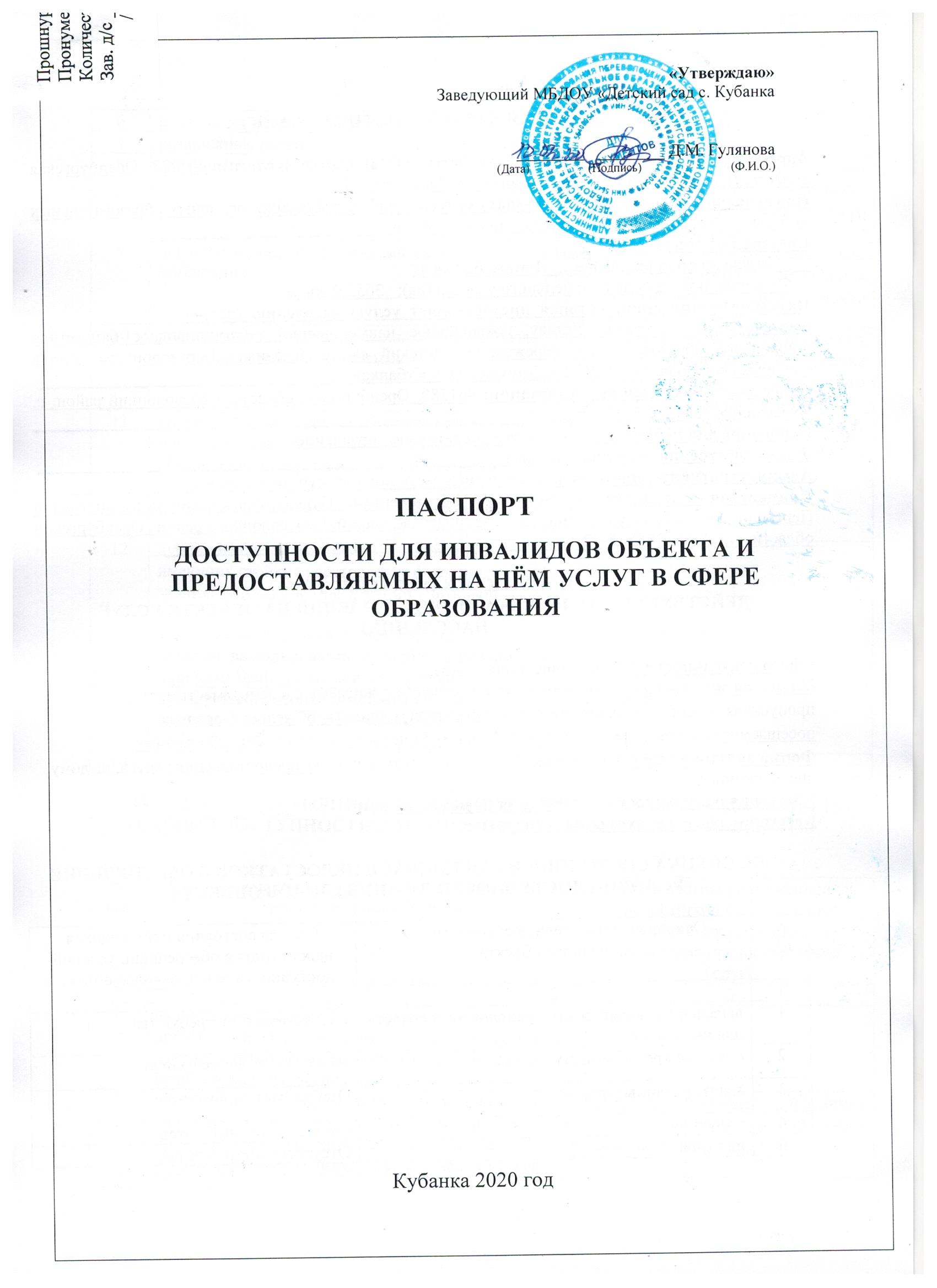 I. КРАТКАЯ ХАРАКТЕРИСТИКА ОБЪЕКТААдрес объекта, на котором предоставляется(-ются) услуга (услуги): 461288, Оренбургская область, Переволоцкий район, с. Кубанка, ул. Заводская, 37.Наименование предоставляемой(-мых) услуги (услуг): реализация основных образовательных программ дошкольного образования; присмотр и уход______________________Сведения об объекте:      - отдельно стоящее здание ___1 этаж, 620 кв. м     - наличие прилегающего земельного участка (да); _3652,9  кв. мНазвание организации,  которая  предоставляет  услугу населению, (полноенаименование - согласно Уставу, сокращённое наименование): Муниципальное бюджетное дошкольное образовательное учреждение «Детский сад с. Кубанка» Переволоцкого района Оренбургской области; МБДОУ «Детский сад с. Кубанка»__________________________________Адрес места нахождения организации: 461288, Оренбургская область, Переволоцкий район, с. Кубанка, ул. Заводская, 37.______________________________________________________________Основание для пользования объектом оперативное управлениеФорма собственности муниципальная___________________________________________________Административно-территориальная подведомственность муниципальная_______________Наименование и адрес вышестоящей организации: Отдел образования Администрации Переволоцкого района, ул.Ленинская, д. 85, п.Переволоцкий, Переволоцкого района Оренбургской области, тел: 8(35338)2-15-42_______________________________________________II. КРАТКАЯ ХАРАКТЕРИСТИКАДЕЙСТВУЮЩЕГО ПОРЯДКА ПРЕДОСТАВЛЕНИЯ НА ОБЪЕКТЕ УСЛУГ НАСЕЛЕНИЮСфера деятельности: Образование дошкольное.Плановая мощность (посещаемость, количество обслуживаемых в день, вместимость, пропускная способность,), вместимость,: проектная мощность- 60 человек, средняя посещаемость-40 человек в день, максимальная- 55 человек, вместимость – 80 человек.Форма оказания услуг: на объекте, обеспечение доступа к месту предоставления услуги, на дому, дистанционно).Категория обслуживаемого населения по возрасту: детиКатегории обслуживаемых инвалидов: нетIII. ОЦЕНКА СОСТОЯНИЯ И ИМЕЮЩИХСЯ НЕДОСТАТКОВ В ОБЕСПЕЧЕНИИ УСЛОВИЙ ДОСТУПНОСТИ ДЛЯ ИНВАЛИДОВ ОБЪЕКТАIV. ОЦЕНКА СОСТОЯНИЯ И ИМЕЮЩИХСЯ НЕДОСТАТКОВ В ОБЕСПЕЧЕНИИ УСЛОВИЙ ДОСТУПНОСТИ ДЛЯ ИНВАЛИДОВ ПРЕДОСТАВЛЯЕМЫХ УСЛУГV. ПРЕДЛАГАЕМЫЕ УПРАВЛЕНЧЕСКИЕ РЕШЕНИЯ ПО СРОКАМ И ОБЪЁМАМ РАБОТ, НЕОБХОДИМЫМ ДЛЯ ПРИВЕДЕНИЯ ОБЪЕКТА И ПОРЯДКА ПРЕДОСТАВЛЕНИЯ НА НЁМ УСЛУГ В СООТВЕТСТВИЕ С ТРЕБОВАНИЯМИ ЗАКОНОДАТЕЛЬСТВА РОССИЙСКОЙ ФЕДЕРАЦИИ ОБ ОБЕСПЕЧЕНИИ УСЛОВИЙ ИХ ДОСТУПНОСТИ ДЛЯ ИНВАЛИДОВN
п/пОсновные показатели доступности для инвалидов объектаОценка состояния и имеющихся недостатков в обеспечении условий доступности для инвалидов объекта1231выделенные стоянки автотранспортных средств для инвалидовОтсутствуют/ не требуются2сменные кресла-коляскиОтсутствуют/ не требуются3адаптированные лифтыОтсутствуют/ не требуются4поручниОтсутствуют/требуются5пандусыОтсутствуют/требуются6подъёмные платформы (аппарели)Отсутствуют/ не требуются7раздвижные двериОтсутствуют/не требуются8доступные входные группыИмеются/доступ может быть обеспечен при сопровождении сотрудника учреждения/родителя или иного сопровождающего лица9доступные санитарно-гигиенические помещенияИмеются/доступ может быть обеспечен при сопровождении сотрудника учреждения/родителя или иного сопровождающего лица10достаточная ширина дверных проёмов в стенах, лестничных маршей, площадокИмеется/доступ может быть обеспечен при сопровождении сотрудника учреждения/родителя или иного сопровождающего лица11надлежащее размещение оборудования и носителей информации, необходимых для обеспечения беспрепятственного доступа к объектам (местам предоставления, услуг) инвалидов, имеющих стойкие расстройства функции зрения, слуха и передвиженияОтсутствует12дублирование необходимой для инвалидов, имеющих стойкие расстройства функции зрения, зрительной информации - звуковой информацией, а также надписей, знаков и иной текстовой и графической информации - знаками, выполненными рельефно-точечным шрифтом Брайля и на контрастном фонеОтсутствует13дублирование необходимой для инвалидов по слуху звуковой информации зрительной информациейОтсутствует14иные-N
п/пОсновные показатели доступности для инвалидов предоставляемой услугиОценка состояния и имеющихся недостатков в обеспечении условий доступности для инвалидов предоставляемой услуги1231наличие при входе в объект вывески с названием организации, графиком работы организации, планом здания, выполненных рельефно-точечным шрифтом Брайля и на контрастном фонеОтсутствует2обеспечение инвалидам помощи, необходимой для получения в доступной для них форме информации о правилах предоставления услуги, в том числе об оформлении необходимых для получения услуги документов, о совершении ими других необходимых для получения услуги действийИмеется (помощь сотрудника учреждения/родителя или иного сопровождающего лица)3проведение инструктирования или обучения сотрудников, предоставляющих услуги населению, для работы с инвалидами, по вопросам, связанным с обеспечением доступности для них объектов и услугОсуществляется4наличие работников организаций, на которых административно-распорядительным актом возложено оказание инвалидам помощи при предоставлении им услугВ наличии5предоставление услуги с сопровождением инвалида по территории объекта работником организацииИмеется6предоставление инвалидам по слуху при необходимости услуги с использованием русского жестового языка, включая обеспечение допуска на объект сурдопереводчика, тифлопереводчикаНе предоставляется сотрудниками; допуск на объект сурдопереводчика, тифлопереводчика обеспечивается7соответствие транспортных средств, используемых для предоставления услуг населению, требованиям их доступности для инвалидовТранспортные средства на балансе учреждения не стоят/приобретение транспортных средств в будущем не нужно8обеспечение допуска на объект, в котором предоставляются услуги, собаки-проводника при наличии документа, подтверждающего её специальное обучение, выданного по форме и в порядке, утвержденном приказом Министерства труда и социальной защиты Российской ФедерацииОбеспечивается9наличие в одном из помещений, предназначенных для проведения массовых мероприятий, индукционных петель и звукоусиливающей аппаратурыОтсутствует/ не требуется10адаптация официального сайта органа и организации, предоставляющих услуги в сфере образования, для лиц с нарушением зрения (слабовидящих)Обеспечена11обеспечение предоставления услуг тьютораНа момент комиссионного обследования не требуется/ услуга может предоставляться по запросу (по мере необходимости)12иные-N
п/пПредлагаемые управленческие решения по объёмам работ, необходимым для приведения объекта в соответствие с требованиями законодательства Российской Федерации об обеспечении условий их доступности для инвалидов*Сроки1Подача ходатайств Учредителю на финансовое обеспечение в 2021-2025 годах необходимых мер по организации доступной среды в МБДОУ «Детский сад с. Кубанка»:- установка поручней- установка пандуса- надлежащее размещение оборудования и носителей информации, необходимых для обеспечения беспрепятственного доступа к объектам (местам предоставления, услуг) инвалидов, имеющих стойкие расстройства функции зрения, слуха и передвижения- дублирование необходимой для инвалидов, имеющих стойкие расстройства функции зрения, зрительной информации - звуковой информацией, а также надписей, знаков и иной текстовой и графической информации - знаками, выполненными рельефно-точечным шрифтом Брайля и на контрастном фоне- дублирование необходимой для инвалидов по слуху звуковой информации зрительной информациейАвгуст 2020 г.N
п/пПредлагаемые управленческие решения по объёмам работ, необходимым для приведения порядка предоставления услуг в соответствие с требованиями законодательства Российской Федерации об обеспечении условий их доступности для инвалидов*Сроки1Подача ходатайств Учредителю на финансовое обеспечение в 2021-2025 годах необходимых мер по организации доступной среды в МБДОУ «Детский сад с. Кубанка»:- наличие при входе в объект вывески с названием организации, графиком работы организации, планом здания, выполненных рельефно-точечным шрифтом Брайля и на контрастном фонеАвгуст 2020 г.